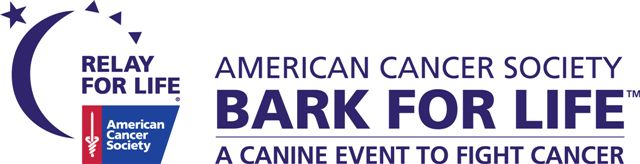 Your information: (if printing, please print clearly)Name:                                              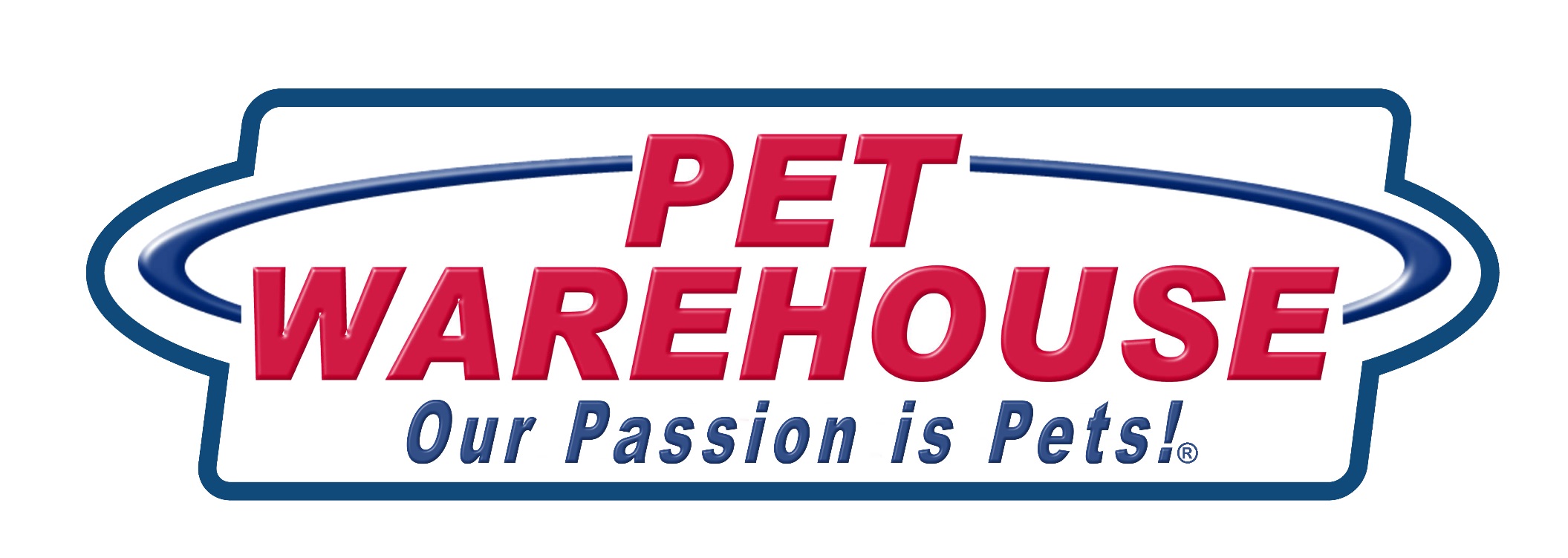 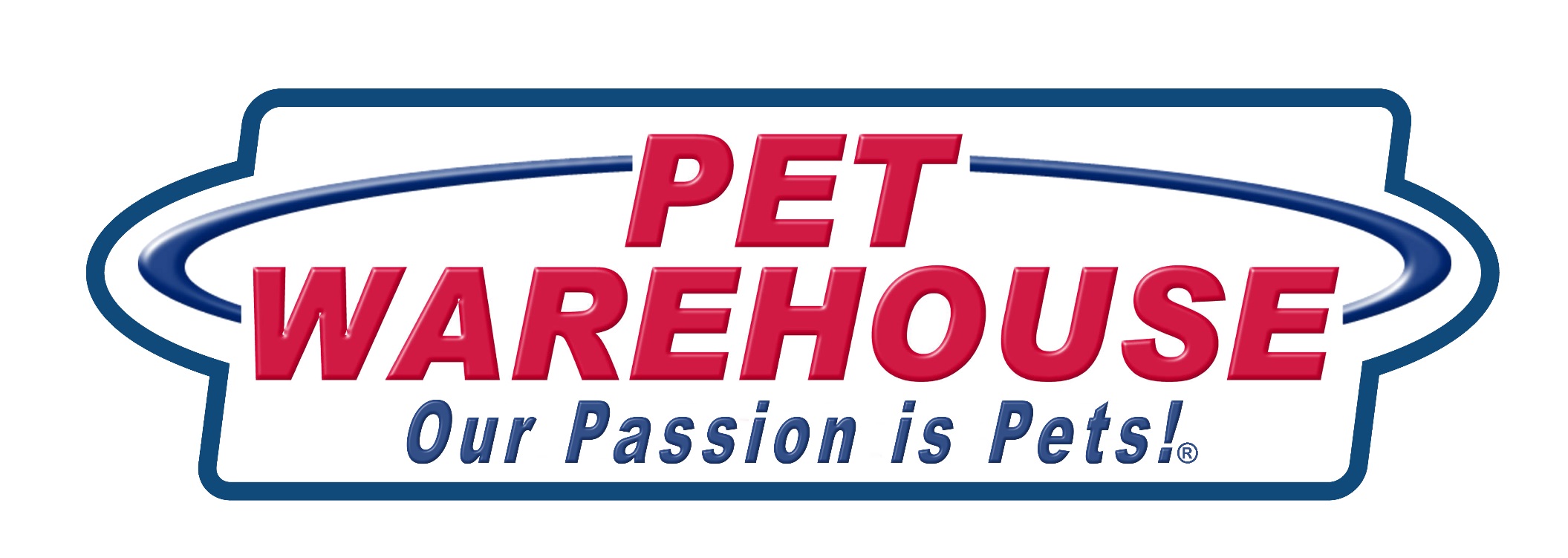 Address:                              City:                            State:             Zip:                                                Email:                                                 Phone Number:                                T-shirt size:  (T-shirts guaranteed only to those that register before September 1, 2013)Registration Fee:$25 fee participant fee registers you, your family, your friends, and 2 dogs).  Please make checks payable to:Bark For Life of Springfield.  (Each additional dog is $10. Onsite registration is $30)Dog Information:Dog 1 Name:                                                                         Breed:                                Dog 2 Name:                                                                         Breed:Additional dog(s)Memory/Honor Paws can be purchased in advance for $5 each and we place them along the walking path.  (include payment in your fee)I would like to purchase ____ Memory Paw(s).  Name(s) to be placed on Paw(s):I would like to purchase ____ Honor Paw(s).  Name(s) to be placed on Paw(s):PLEASE READ CAREFULLY. BY SIGNING THIS DOCUMENT YOU ARE CONSENTING TO THE WAIVER AND RELEASE OF CERTAIN LEGAL RIGHTS. The undersigned Participant hereby releases, waives and forever discharges any and all liability, claims, and demands of whatever kind or nature against the American Cancer Society, Inc., including its successors and assigns, affiliated divisions and entities, its directors, officers, employees, volunteers, and agents as well as the event site, and all cooperating businesses and organizations (collectively “ACS”), either in law or in equity, to the fullest extent permissible by law, including but not limited to the negligence, fault, or misconduct of any kind on the part of ACS for damages or causes of action, including but not limited to death, bodily or personal injury, illness, economic loss or out of pocket expenses, or loss or damage to property, which participant, his/her heirs, assignees, next of kin, and/or legally appointed or designated representatives, may have or which may hereinafter accrue on their behalf, which arise or may hereinafter arise from Participant’s participation in this event and/or the participation of his/her dog(s). I understand that I may be photographed, filmed or videotaped at the event.  I hereby irrevocably grant to ACS, its affiliates, licensees and collaborators the absolute right and permission to use my likeness and/or voice for any purpose whatsoever, including commercial advertising.  I hereby release, discharge and agree to save harmless ACS and its employees or agents, affiliates, legal representatives or assigns and all persons acting under its permission or upon its authority or for whom it is acting, from any liability by virtue of any publication of my likeness, including, without limitation, claims for libel or invasion of privacy. I also give my full permission for such first aid as is deemed necessary to be provided to me or my dog/dogs on the premises or prior to transport to a medical facility for further treatment.I also agree that my pet(s) is/are up to date with all mandatory shots and vaccinations, including, but not limited to, canine distemper, rabies, parvovirus, adenovirus 2, and bordetella (kennel cough). As a participant in this event, I assume full responsibility for myself, people attending with me, and my pet(s).I am 18 years old or under: No    Yes   Age: Signature of Registrant or Parent/Guardian for those that are under 18 years of age.Questions: Contact June Lammers @ 417-894-3215 or jlammers1996@gmail.com                                                                            Mail form by September 1, 2013 to:                                                                                                 June Lammers 2550 E. Olde Ivy Springfield, MO  65804